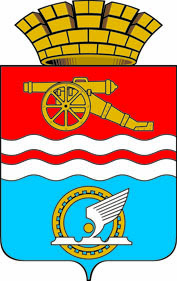 Свердловская областьгород Каменск-УральскийОрган местного самоуправления                                                                           « Каменска-Уральского»П Р И К А Зот __________21.02.2020_________ № _49___О внесении изменений в приказ ОМС «Управление культуры» от 30.12.2019   № 461 «Об утверждении планов камеральных и выездных проверок для осуществления контроля над деятельностью муниципальных учреждений, функции и полномочия учредителя которых осуществляет ОМС «Управление культуры», на 2020 год»
               В связи с направлением на курсы повышения квалификации  специалиста 1 категории ОМС «Управление культуры» Шамариной И.В., ответственного за осуществление выездных проверок для осуществления контроля над деятельностью муниципальных учреждений, функции и полномочия учредителя которых осуществляет ОМС «Управление культуры»,  ОМС «Управление культуры»ПРИКАЗЫВАЕТ:	1. Внести в план выездных проверок для осуществления контроля над деятельностью муниципальных учреждений, функции и полномочия учредителя которых осуществляет ОМС «Управление культуры», на 2020 год, утвержденный приказом ОМС «Управление культуры» от 30.12.2019 № 461 «Об утверждении планов камеральных и выездных проверок для осуществления контроля над деятельностью муниципальных учреждений, функции и полномочия учредителя которых осуществляет ОМС «Управление культуры», на 2020 год» изменения, в строке 10 в графе «Срок проведения проверки» цифры «25.02.2020-03.03.2020» заменив на цифры «04.03.2020 -11.03.2020».2. Контроль над исполнением настоящего приказа возложить на заместителя начальника А.Ю.Шалобаева.Начальник									С.В. Казанцева